Краевое государственное бюджетное учреждение социального обслуживания «Арсеньевский психоневрологический интернат»Адрес:                г. Арсеньев, ул. Сазыкина, д.8Остановка         транспорта:       ИнтернатАвтобус:            маршрут № 4 «Вокзал-Айболит»      На пути движения к учреждению имеется пешеходный переход, обозначенный дорожными знаками, светофор и тротуар отсутствуют.        Вход в здание оборудован порочнями, пандусом, тактильной плиткой, имеется кнопка вызова персонала. Ступени выделены контрастным цветом. Имеется вывеска.         На первом и втором этажах имеютя мнемосхемы и вывески на комнатах и кабинетах, дублированные шрифтом Брайля. Перед ступеньками на второй этаж уложена тактильная плитка, ступени выделены контрастным цветом.       В здании имеются поручни. Туалетные и бытовые комнаты оборудованы поручнями, крючками для тростей и костылей.       На первом этаже оборудовано место для сторожа-вахтера, который встречает людей с ограниченными возможностями и сообщает персоналу.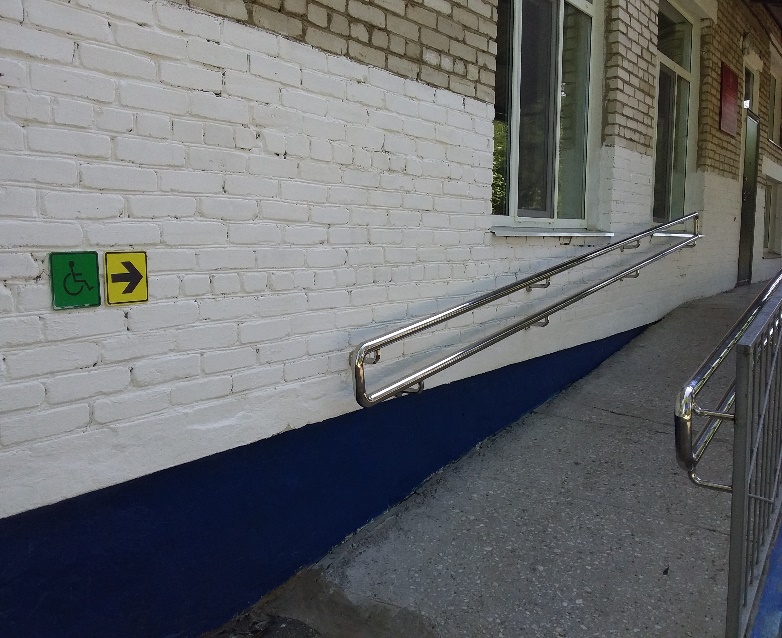 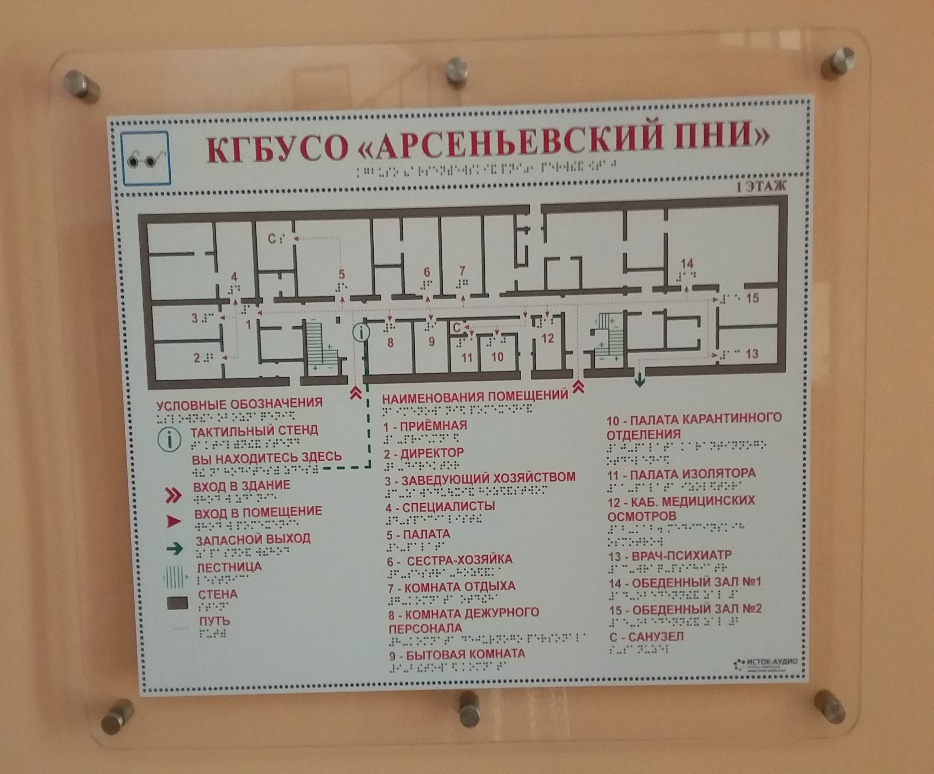 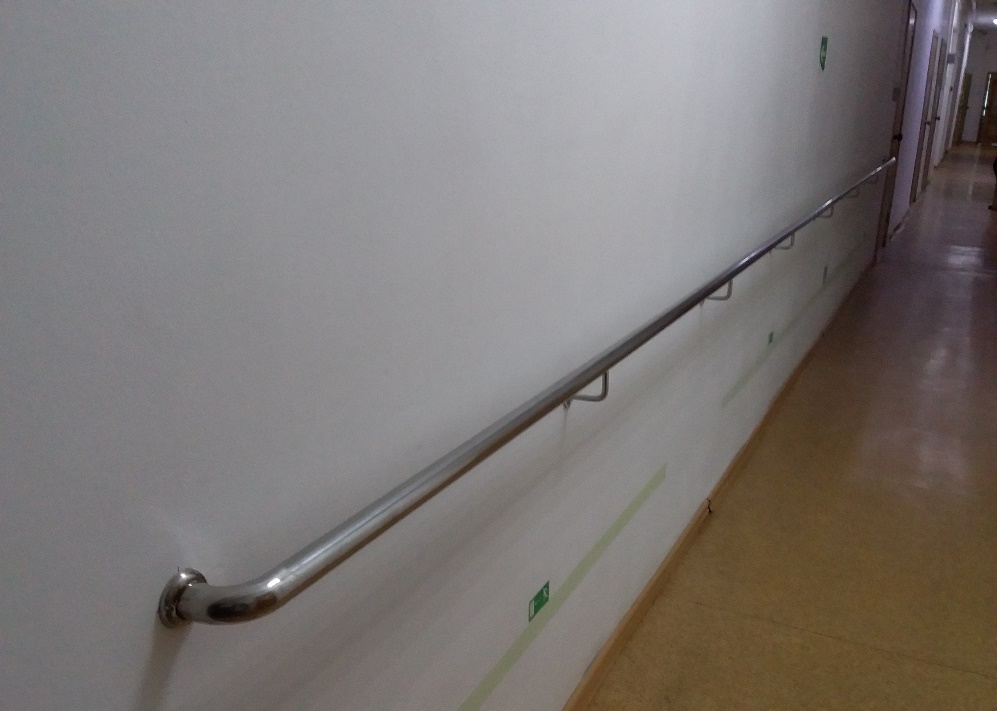 